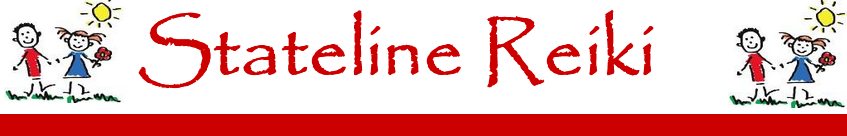 Reiki Master Training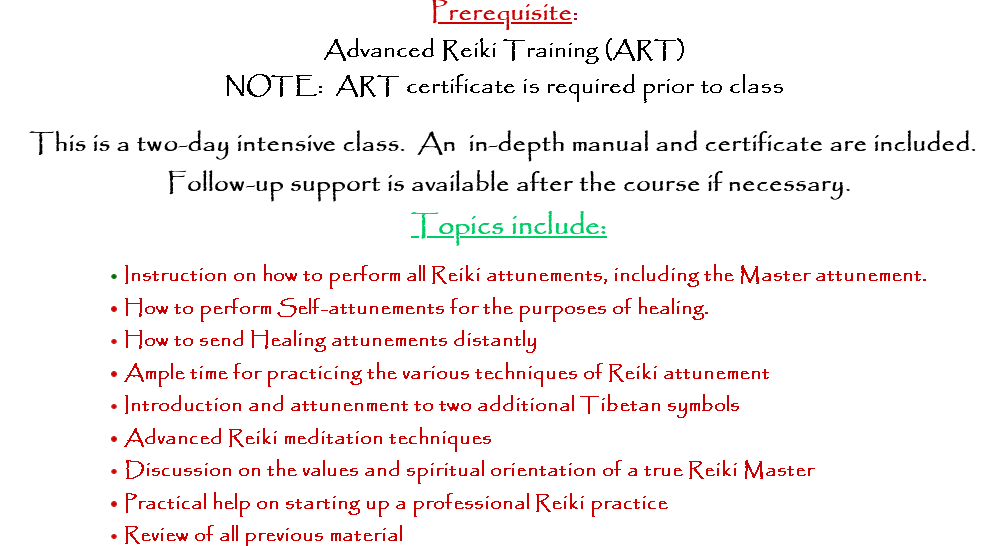 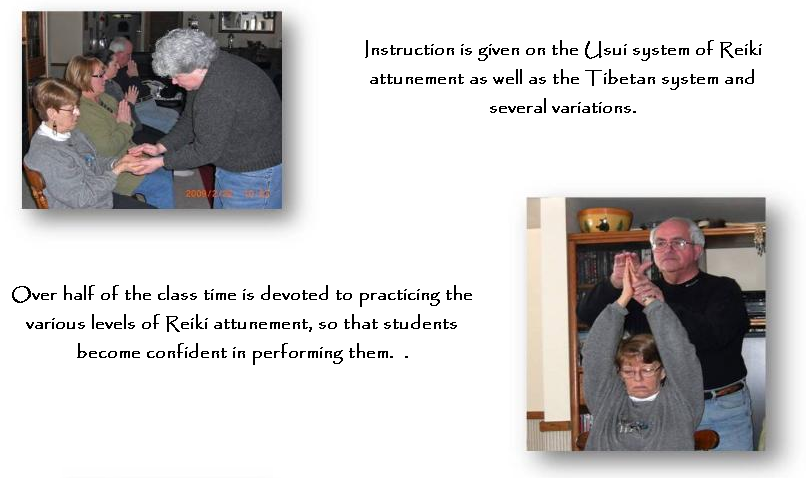 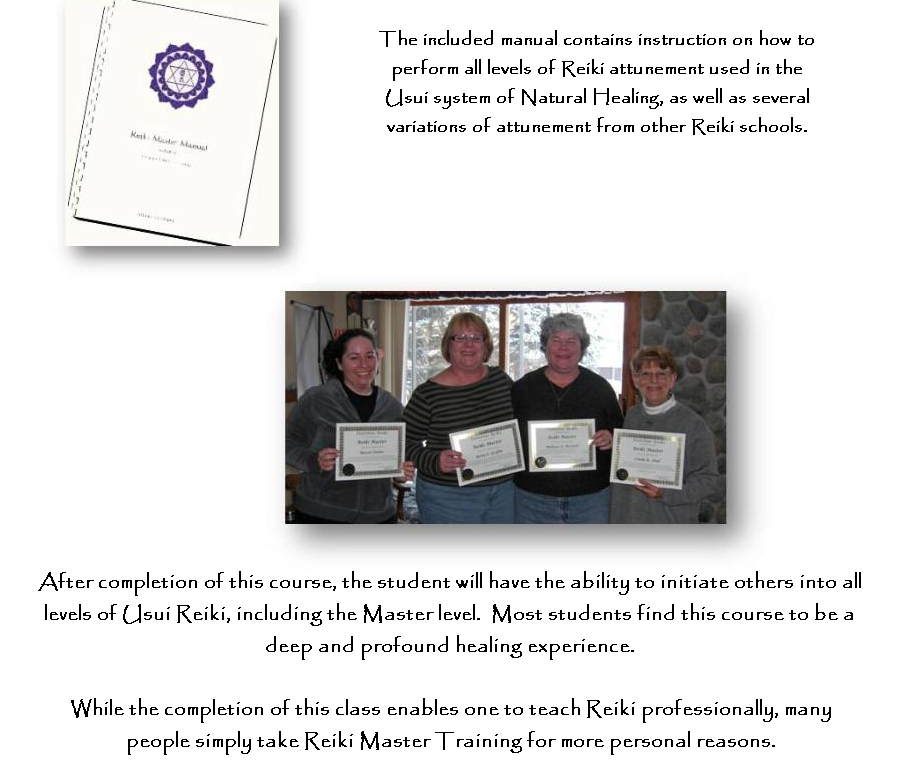 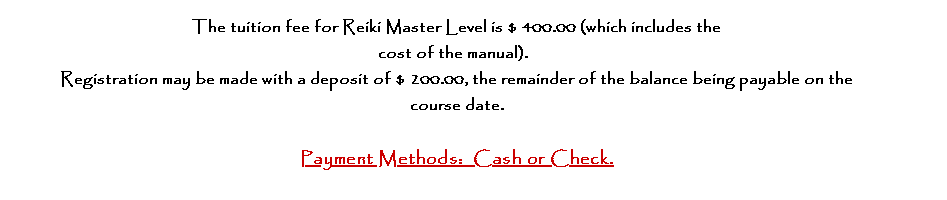 